РЕСПУБЛИКА ДАГЕСТАНГЛАВА МУНИЦИПАЛЬНОГО ОБРАЗОВАНИЯ«УНЦУКУЛЬСКИЙ РАЙОН»Индекс 368950  РД, пос. Шамилькала, ул.М.Дахадаева,3  тел.55-64-85e-mail:mo_uncuk_raion@mail.ruП О С Т А Н О В Л Е Н И Еот «15» ноября 2017 г. № 119Об утверждении межведомственной комиссии муниципального образования «Унцукульский район» по профилактике правонарушений Во исполнение постановления Правительства Республики Дагестан от 22 декабря 2014 года № 659«Об утверждении государственной программы республики Дагестан "Обеспечение общественного порядка и противодействие преступности в республике Дагестан на 2015-2020 годы"» и в целях координации деятельности органов местного самоуправления, правоохранительных органов, контролирующих служб, организаций и общественных объединений, направленных на профилактику правонарушений, устранению причин и условий, способствующих их совершениюпостановляю: 1.Утвердить положение о межведомственной комиссии муниципального образования "Унцукульский район" по профилактике правонарушений (приложение N 1).2. Образовать межведомственную комиссию муниципального образования «Унцукульский район» по профилактике правонарушений (приложение № 2).3. Утвердить муниципальную программу "Профилактика правонарушений в муниципальном образовании «Унцукульский район» " на 2017 - 2020 годы (приложение № 3).4. Контроль исполнения настоящего постановления и практическое руководство за работой межведомственной комиссии муниципального образования «Унцукульский район» по профилактике правонарушений возложить на заместителя главы администрации МО «Унцукульский район» по безопасности.Глава  МО«Унцукульский район»                                          	И. Нурмагомедов                                                                                                            Приложения № 1Утвержденопостановлением главыМО «Унцукульский район»№ 119от 15.11. 2017г.ПОЛОЖЕНИЕо межведомственной комиссии муниципального образования «Унцукульский район» по профилактике правонарушений1. Межведомственная комиссия муниципального образования «Унцукульский район» по профилактике правонарушений (далее - Комиссия) создана для координации деятельностиорганов местного самоуправления, правоохранительных органов, контролирующихслужб, организаций и общественных объединений по профилактикеправонарушений в масштабах муниципального образования:- в рамках отдельной отрасли, сферы управления предприятий, организаций,учреждений:- воссоздания института социальной профилактики и вовлечения общественностив предупреждение правонарушений;- в отношении отдельных категорий граждан и по отдельным видампротивоправной деятельности;- среди несовершеннолетних и молодёжи;- среди лиц, проповедующих экстремизм, подготавливающих и замышляющихсовершение террористических актов;- нарушений законодательства о гражданстве, предупреждение и пресечениенелегальной миграции;- правонарушений, связанных с незаконным оборотом наркотических средств;- правонарушение среди лиц, освобождённых из мест лишения свободы;- правонарушений в общественных местах и улицах;- в сфере обеспечения безопасности дорожного движения;- устранению причин и условий, способствующих совершению правонарушений.2. Комиссия в своей деятельности руководствуется Конституцией РоссийскойФедерации, федеральными законами, Указами Президента РФ, Кодексом РФ обадминистративных правонарушениях, иными федеральными нормативно-правовыми актами государственных органов и органов местного самоуправлениясубъектов РФ, а также настоящим Положением.3. Основными задачами Комиссии являются:- определение комплекса мероприятий по профилактике правонарушений;- выработка мер по совершенствованию координации деятельности органовместного самоуправления, правоохранительных органов, контролирующих служб,организаций и общественных объединений по профилактике правонарушений,выявлению и устранению причин и условий, способствующих их совершению;- снижение уровня преступности правонарушений намуниципального образования «Унцукульский район».4. Комиссия, в целях реализации возложенных на неё задач, осуществляетследующие функции:- анализирует состояние правопорядка на территории МО «Унцукульский район»,определяет приоритетные направления, цели и задачи профилактикиправонарушений, с учётом складывающей криминологической ситуации иособенностей региона;- информирует районное Собрание депутатов, администрацию МО«Унцукульский район», министерства и ведомства Республики Дагестан,правоохранительные органы о состоянии профилактической деятельности ивыносит соответствующие предложения по повышению эффективности этойработы:- подготавливает предложения по разработке проектов решений администрациирайона по вопросам профилактики правонарушений;- непосредственное осуществление профилактической работы, координациядеятельности всех субъектов профилактики правонарушений;- разработка, принятие и реализация программ профилактики правонарушений;- даёт соответствующие рекомендации по внедрению в практику передовогоопыта, результатов научных исследований в сфере профилактики правонарушений;5. Комиссия имеет право:- создавать рабочие группы, в том числе для проверки и проведения экспертизы,представленных в администрацию района проектов решений по вопросам,относящимся в компетенции Комиссии;- запрашивать в установленном порядке у органов исполнительной власти РД,органов местного самоуправления, правоохранительных органов, организаций,информацию по вопросам, отнесённым к компетенции Комиссии;- заслушивать руководителей органов исполнительной власти,правоохранительных органов, организаций по вопросам, отнесённым ккомпетенции Комиссии;6. Состав Комиссии утверждается Главой администрации МО «Унцукульский район».7. Комиссия осуществляет свою деятельность в соответствии с планом работы,утверждённым председателем Комиссии.8. Заседание Комиссии проводится не реже одного раза в полугодие. Внеочередноезаседание проводится по решению председателя Комиссии. Заседание Комиссиипроводит председатель Комиссии или по его поручению заместитель председателяКомиссии.9. Заседание считается правомочным, если на нём присутствуют более половины еёчленов. Член Комиссии участвует в её заседаниях без права замены. В случаеневозможности присутствия члена Комиссии на заседании он имеет правозаблаговременно представить своё мнение по рассматриваемым вопросам вписьменной форме.10. Решения Комиссии принимаются большинством голосов, присутствующих назаседании членов Комиссии. Решения, принимаемые на заседаниях Комиссии,оформляются протоколами, которые подписываются председательствующим назаседании. Протоколы Комиссии в 3-дневный срок рассылаются ответственнымсекретарём заинтересованным органам, организациям, при необходимостиобщественным объединениям.11. Решения Комиссии, принятые в соответствии с её компетенцией, являютсяобязательными для всех, представленных в ней органов, организаций иобщественных объединений.12. Организационно-техническое обеспечение деятельности Комиссииосуществляется Администрацией МО «Унцукульский район».________________________Приложение № 2Утвержденопостановлением главыМО «Унцукульский район»№ ___ от «__»_______ 20____г.В составмежведомственной комиссии муниципального образования «Унцукульский район» по профилактике правонарушений по должности входятПредседатель  комиссии     -  заместительглавы администрации МО «Унцукульский район» по общественной безопасностиЗаместитель председателя - заместитель начальника полиции по ООП МО МВД России по Унцукульскому району(по согласованию);Секретарь комиссии           - главный специалист администрации МО                                                «Унцукульский район» по правовым вопросам;Члены комиссии:Главный государственный инспектор безопасности дорожногодвижения по Унцукульскому району (по согласованию);Начальник ОУУП и ПДНОМВД России по Унцукульскому району(по согласованию);Начальник отдела по физической культуре, спорту и молодежи администрацииМО «Унцукульский район»;Начальник отдела культуры администрации МО «Унцукульский район»;Начальник отдела ГО ЧС администрации МО «Унцукульский район»;Секретарь комиссии по делам несовершеннолетних администрации МО «Унцукульский район»;Руководитель МКУ «ЕИС» администрации МО «Унцукульский район»;Главный врач  ЦРБ Унцукульского района;Председатель Общественной палаты Унцукульского района;Начальник филиала по Унцукульскому району ФКУ УИИ УФСИН России по РД.Приложения № 3Утвержденопостановлением главыМО «Унцукульский район»№ ___ от «__»_______ 20____г.МУНИЦИПАЛЬНАЯ ПРОГРАММА "ПРОФИЛАКТИКА ПРАВОНАРУШЕНИЙ В МО «УНЦУКУЛЬСКИЙ РАЙОН»" НА 2017 - 2020 ГОДЫПАСПОРТ муниципальной программы "Профилактика правонарушений в МО «Унцукульский район" на 2017 – 2020годы (далее - Программа)____________________________Ответственный исполнитель ПрограммыПредседатель межведомственной комиссиимуниципального образования «Унцукульский район» по профилактике правонарушений Соисполнители Программы- Комиссия по делам несовершеннолетних и защите их прав администрации МО «Унцукульский район»- Отдел образования администрации «МО «Унцукульский район»»Участники Программы- ОМВД России по Унцукульскому району;-Отдел культуры администрации МО «Унцукульский район»;
- Отдел по физической культуре, спорту,  молодежи и туризму;Цель ПрограммыСовершенствование системы профилактики правонарушенийЗадачи Программы1. Повышение уровня общественной безопасности и укрепление общественного порядка на основе совершенствования системы профилактики правонарушений.
2. Совершенствование профилактики возникновения зависимости от потребления наркотиков и иных психоактивных веществ у детей и молодежи в Унцукульскомрайоне.
3. Профилактика безнадзорности и правонарушений несовершеннолетних в Унцукульском районеЦелевые показатели (индикаторы) Программы1. Количество народных дружинников.
2. Количество чрезвычайных обстоятельств на объектах жизнеобеспечения, на объектах и в местах с массовым пребыванием людей.
3. Количество детей и молодежи, принявших участие в профилактических мероприятиях антинаркотической направленности.
4. Количество "круглых столов", семинаров, методических совещаний по проблемам профилактики наркомании.
5. Количество волонтеров антинаркотической направленности.
6. Количество детей и подростков, принявших участие в мероприятиях, направленных на профилактику безнадзорности и правонарушений несовершеннолетних.
7. Количество подростков, снятых с учета в комиссии по делам несовершеннолетних и защите их прав по исправлению.
8. Количество полиграфических материалов по профилактике безнадзорности и правонарушений несовершеннолетнихСроки и этапы реализации Программы2017 - 2020 годы. Программа реализуется в один этапОбъемы финансирования ПрограммыОбъем финансирования Программы составляет 400,0 тыс. рублей, в том числе по годам:
2017 год –100,0 тыс. руб.
2018 год –100,0 тыс. руб.
2019 год –100,0 тыс. руб.2020 год –100,0 тыс. руб.Основные мероприятия Программы1. Создание условий для добровольного участия граждан в охране общественного порядка.
2. Создание условий для повышения уровня общественной безопасности и антитеррористической защищенности.
3. Проведение информационно-пропагандистских, организационно-массовых, культурных, физкультурно-оздоровительных, профилактических и иных мероприятий антинаркотической направленности.
4. Совершенствование форм и методов антинаркотической работы.
5. Поддержка развития волонтерского антинаркотического движения и иных молодежных общественных организаций по профилактике наркомании.
6. Проведение мероприятий, направленных на профилактику безнадзорности и правонарушений несовершеннолетних, формирование законопослушного поведения и правовой культуры детей и подростков, организация досуга, занятости и трудоустройства несовершеннолетних, работа с ними по месту жительства.
7. Организация индивидуальной профилактической работы с несовершеннолетними, состоящими на учете в комиссии по делам несовершеннолетних и защите их прав, находящимися в социально опасном положении, организация их отдыха и оздоровления.
8. Информационно-методическое обеспечение профилактики безнадзорности и правонарушений несовершеннолетнихОжидаемые результаты реализации Программы1. Количество народных дружинников составит не менее 450 человек.
2. Недопущение чрезвычайных обстоятельств на объектах жизнеобеспечения, на объектах и в местах с массовым пребыванием людей.
3. Количество детей и молодежи, принявших участие в профилактических мероприятиях антинаркотической направленности, возрастет до 5500.
4. Количество проведенных "круглых столов", семинаров, методических совещаний по проблемам профилактики наркомании увеличится до 3 в год.
5. Количество волонтеров антинаркотической направленности увеличится до 200.
6. Количество детей и подростков, принявших участие в мероприятиях, направленных на профилактику безнадзорности и правонарушений несовершеннолетних, увеличится до 6100.
7. Количество подростков, снятых с учета в комиссии по делам несовершеннолетних и защите их прав по исправлению, составит 1 человек в год.
8. Подготовка 1 видов полиграфических материалов по профилактике безнадзорности и правонарушений несовершеннолетних в год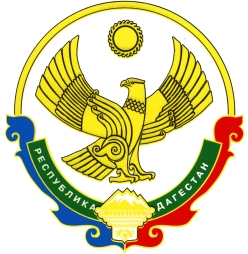 